ABSENSI DOSEN PEMBIMBING PROFESI KMB KELAS RSIJ 2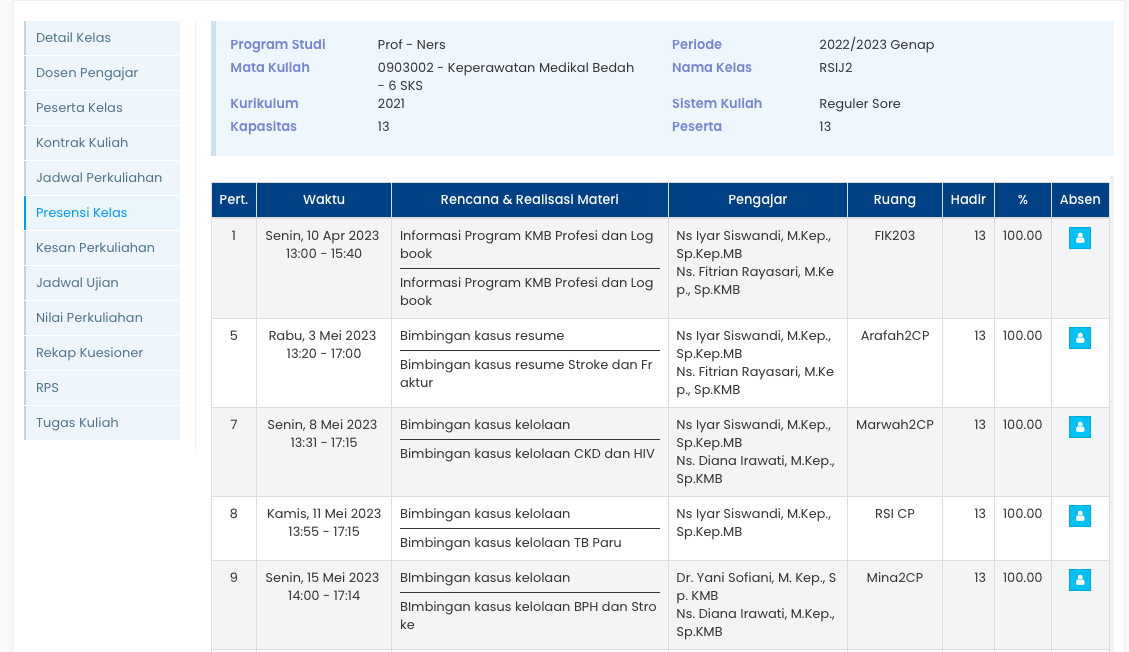 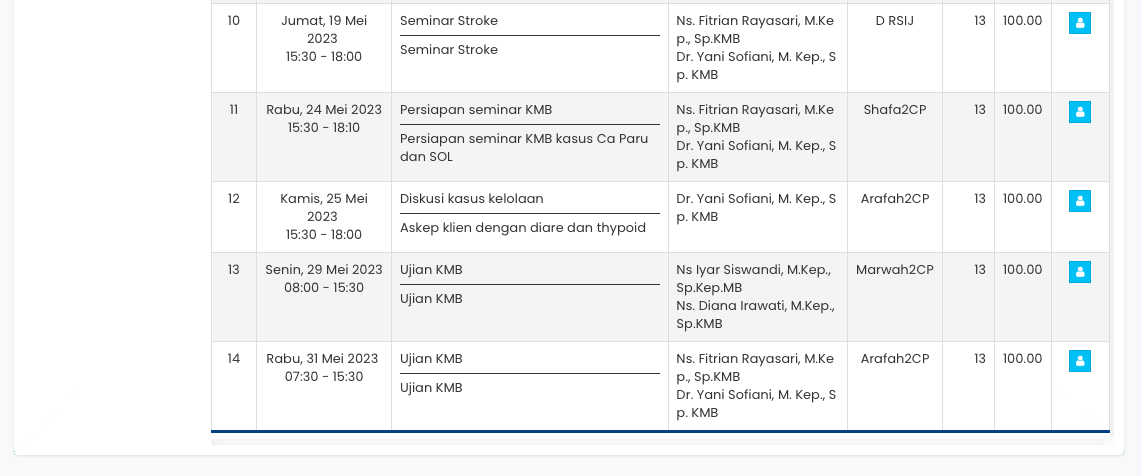 